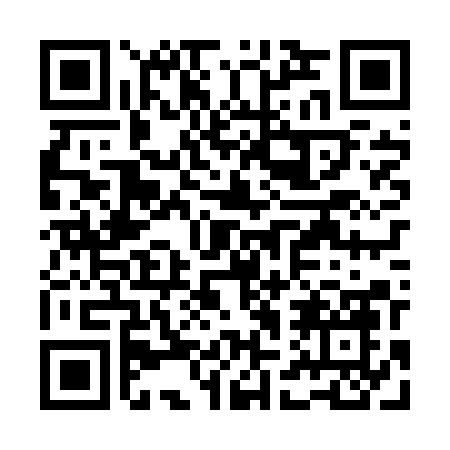 Prayer times for Drochow Gorny, PolandWed 1 May 2024 - Fri 31 May 2024High Latitude Method: Angle Based RulePrayer Calculation Method: Muslim World LeagueAsar Calculation Method: HanafiPrayer times provided by https://www.salahtimes.comDateDayFajrSunriseDhuhrAsrMaghribIsha1Wed2:475:1112:355:417:5910:132Thu2:445:1012:355:428:0110:163Fri2:415:0812:355:438:0210:194Sat2:375:0612:345:448:0410:225Sun2:345:0412:345:458:0510:256Mon2:305:0312:345:468:0710:287Tue2:275:0112:345:478:0810:318Wed2:234:5912:345:488:1010:349Thu2:204:5812:345:498:1110:3710Fri2:194:5612:345:498:1310:4011Sat2:184:5412:345:508:1410:4212Sun2:184:5312:345:518:1610:4213Mon2:174:5112:345:528:1710:4314Tue2:174:5012:345:538:1910:4415Wed2:164:4912:345:548:2010:4416Thu2:164:4712:345:558:2210:4517Fri2:154:4612:345:568:2310:4618Sat2:144:4412:345:568:2510:4619Sun2:144:4312:345:578:2610:4720Mon2:144:4212:345:588:2710:4721Tue2:134:4112:345:598:2910:4822Wed2:134:4012:346:008:3010:4923Thu2:124:3812:356:008:3110:4924Fri2:124:3712:356:018:3310:5025Sat2:114:3612:356:028:3410:5026Sun2:114:3512:356:038:3510:5127Mon2:114:3412:356:038:3610:5228Tue2:114:3312:356:048:3710:5229Wed2:104:3212:356:058:3910:5330Thu2:104:3212:356:058:4010:5331Fri2:104:3112:356:068:4110:54